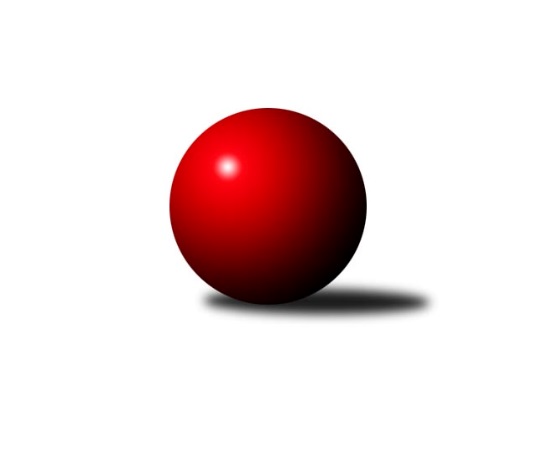 Č.7Ročník 2017/2018	4.11.2017Nejlepšího výkonu v tomto kole: 3384 dosáhlo družstvo: TJ Rostex Vyškov ˝A˝2. KLM B 2017/2018Výsledky 7. kolaSouhrnný přehled výsledků:TJ Spartak Přerov˝A˝	- TJ Rostex Vyškov ˝A˝	2:6	3381:3384	9.0:15.0	4.11.TJ Opava˝A˝	- TJ  Prostějov ˝A˝	2:6	3221:3288	11.0:13.0	4.11.TJ Sokol Vracov	- TJ Centropen Dačice	2:6	3277:3344	14.0:10.0	4.11.TJ Sokol Chvalíkovice ˝A˝	- TJ Unie Hlubina ˝A˝	4:4	3199:3219	11.5:12.5	4.11.KK Moravská Slávia Brno ˝A˝	- KK Blansko 	7:1	3311:3279	15.5:8.5	4.11.TJ Sokol Husovice˝B˝	- SKK Dubňany 	7:1	3367:3215	18.0:6.0	4.11.Tabulka družstev:	1.	TJ Rostex Vyškov ˝A˝	7	7	0	0	44.0 : 12.0 	107.5 : 60.5 	 3364	14	2.	TJ Centropen Dačice	7	6	1	0	40.0 : 16.0 	100.0 : 68.0 	 3362	13	3.	TJ Sokol Husovice˝B˝	7	4	0	3	30.0 : 26.0 	87.0 : 81.0 	 3298	8	4.	KK Moravská Slávia Brno ˝A˝	7	4	0	3	29.0 : 27.0 	81.5 : 86.5 	 3322	8	5.	TJ Unie Hlubina ˝A˝	7	3	1	3	29.0 : 27.0 	89.5 : 78.5 	 3270	7	6.	TJ Sokol Chvalíkovice ˝A˝	7	3	1	3	27.0 : 29.0 	78.5 : 89.5 	 3337	7	7.	TJ Spartak Přerov˝A˝	7	3	0	4	29.0 : 27.0 	88.5 : 79.5 	 3338	6	8.	TJ Sokol Vracov	7	3	0	4	28.0 : 28.0 	89.0 : 79.0 	 3244	6	9.	TJ  Prostějov ˝A˝	7	3	0	4	25.0 : 31.0 	75.0 : 93.0 	 3281	6	10.	SKK Dubňany	7	2	0	5	18.0 : 38.0 	67.5 : 100.5 	 3209	4	11.	KK Blansko	7	1	1	5	20.0 : 36.0 	75.0 : 93.0 	 3218	3	12.	TJ Opava˝A˝	7	1	0	6	17.0 : 39.0 	69.0 : 99.0 	 3181	2Podrobné výsledky kola:	 TJ Spartak Přerov˝A˝	3381	2:6	3384	TJ Rostex Vyškov ˝A˝	Petr Vácha	141 	 142 	 122 	137	542 	 0:4 	 583 	 148	146 	 143	146	Petr Pevný	Zdeněk Macháček ml	143 	 153 	 109 	141	546 	 0:4 	 593 	 146	160 	 140	147	Jiří Trávníček	Petr Pavelka ml	126 	 135 	 135 	144	540 	 2:2 	 545 	 134	146 	 129	136	Eduard Varga	Michal Pytlík	152 	 144 	 160 	168	624 	 4:0 	 553 	 128	131 	 140	154	Josef Touš	Milan Kanda	128 	 140 	 141 	158	567 	 1:3 	 563 	 139	141 	 157	126	Tomáš Procházka	Jiří Divila ml.	144 	 149 	 131 	138	562 	 2:2 	 547 	 145	152 	 128	122	Radim Čuříkrozhodčí: Nejlepší výkon utkání: 624 - Michal Pytlík	 TJ Opava˝A˝	3221	2:6	3288	TJ  Prostějov ˝A˝	Maciej Basista	146 	 139 	 148 	117	550 	 3:1 	 533 	 149	135 	 139	110	Jan Pernica	Milan Jahn	122 	 119 	 139 	123	503 	 1:3 	 511 	 141	134 	 111	125	Michal Smejkal	Tomáš Valíček	150 	 130 	 123 	136	539 	 1:3 	 597 	 136	168 	 154	139	Karel Zubalík	Miroslav Stuchlík	134 	 151 	 148 	120	553 	 1:3 	 595 	 146	145 	 160	144	Petr Pospíšilík	Michal Blažek	140 	 128 	 129 	127	524 	 2:2 	 527 	 126	139 	 155	107	Aleš Čapka	Petr Bracek	146 	 147 	 132 	127	552 	 3:1 	 525 	 126	134 	 128	137	Roman Rolencrozhodčí: Nejlepší výkon utkání: 597 - Karel Zubalík	 TJ Sokol Vracov	3277	2:6	3344	TJ Centropen Dačice	Pavel Polanský st. ml.	139 	 153 	 157 	128	577 	 1:3 	 580 	 156	131 	 162	131	Josef Brtník	Tomáš Kordula	139 	 143 	 136 	113	531 	 2:2 	 595 	 137	158 	 135	165	Petr Žahourek	František Svoboda	130 	 132 	 131 	154	547 	 2:2 	 570 	 129	146 	 150	145	Milan Kabelka	Filip Kordula	132 	 148 	 134 	128	542 	 4:0 	 516 	 124	146 	 125	121	Daniel Kovář	Tomáš Sasín *1	138 	 111 	 131 	143	523 	 2:2 	 540 	 126	153 	 143	118	Jiří Němec *2	Jan Tužil	152 	 142 	 134 	129	557 	 3:1 	 543 	 139	128 	 149	127	Pavel Kabelkarozhodčí: střídání: *1 od 61. hodu Petr Polanský, *2 od 91. hodu Tomáš BártůNejlepší výkon utkání: 595 - Petr Žahourek	 TJ Sokol Chvalíkovice ˝A˝	3199	4:4	3219	TJ Unie Hlubina ˝A˝	Radek Hendrych *1	124 	 115 	 103 	139	481 	 1:3 	 573 	 154	146 	 143	130	Martin Marek	Jiří Staněk	122 	 151 	 124 	159	556 	 2.5:1.5 	 484 	 123	114 	 124	123	Petr Basta	Jakub Hendrych	151 	 125 	 145 	149	570 	 2:2 	 557 	 132	137 	 137	151	Michal Hejtmánek	David Hendrych	138 	 124 	 157 	136	555 	 3:1 	 510 	 125	143 	 111	131	Michal Zatyko	Aleš Staněk	161 	 121 	 151 	130	563 	 2:2 	 548 	 146	125 	 136	141	Petr Brablec	Vladimír Kostka	110 	 140 	 110 	114	474 	 1:3 	 547 	 140	129 	 136	142	Tomáš Rechtorisrozhodčí: střídání: *1 od 45. hodu Vladimír ValentaNejlepší výkon utkání: 573 - Martin Marek	 KK Moravská Slávia Brno ˝A˝	3311	7:1	3279	KK Blansko 	Radim Hostinský	143 	 145 	 132 	130	550 	 1:3 	 574 	 133	157 	 140	144	Jakub Flek	Ivo Hostinský	137 	 124 	 123 	150	534 	 2:2 	 531 	 117	135 	 136	143	Roman Flek	Pavel Antoš	143 	 133 	 146 	135	557 	 3:1 	 543 	 138	132 	 150	123	Petr Sehnal	Miroslav Milan	128 	 136 	 138 	127	529 	 4:0 	 484 	 122	122 	 121	119	Karel Kolařík	Milan Klika	147 	 142 	 144 	148	581 	 3:1 	 567 	 144	153 	 134	136	David Plšek	Petr Hendrych	152 	 141 	 116 	151	560 	 2.5:1.5 	 580 	 137	141 	 156	146	Petr Havířrozhodčí: Nejlepší výkon utkání: 581 - Milan Klika	 TJ Sokol Husovice˝B˝	3367	7:1	3215	SKK Dubňany 	Tomaš Žižlavský	140 	 151 	 153 	158	602 	 3:1 	 588 	 165	146 	 140	137	Ondřej Ševela	Jakub Hnát *1	122 	 116 	 127 	121	486 	 2:2 	 494 	 113	114 	 128	139	Rostislav Rybárský *2	Miroslav Vejtasa	155 	 142 	 129 	144	570 	 2:2 	 553 	 125	144 	 153	131	Tomáš Šerák	Pavel Košťál	122 	 141 	 129 	167	559 	 3:1 	 539 	 110	136 	 141	152	Milan Kratochvíla	Jiří Radil	155 	 130 	 147 	143	575 	 4:0 	 535 	 140	129 	 140	126	Marek Dostál	Radim Máca	143 	 149 	 145 	138	575 	 4:0 	 506 	 121	127 	 124	134	Zdeněk Kratochvílarozhodčí: střídání: *1 od 91. hodu Jan Machálek st., *2 od 63. hodu Ladislav TeplíkNejlepší výkon utkání: 602 - Tomaš ŽižlavskýPořadí jednotlivců:	jméno hráče	družstvo	celkem	plné	dorážka	chyby	poměr kuž.	Maximum	1.	Jiří Němec 	TJ Centropen Dačice	613.75	384.3	229.5	0.8	4/5	(639)	2.	Michal Pytlík 	TJ Spartak Přerov˝A˝	603.40	383.7	219.7	0.5	5/5	(633)	3.	Petr Hendrych 	KK Moravská Slávia Brno ˝A˝	586.88	386.7	200.2	1.5	4/4	(637)	4.	Aleš Staněk 	TJ Sokol Chvalíkovice ˝A˝	582.87	379.3	203.5	4.4	5/5	(645)	5.	Jiří Trávníček 	TJ Rostex Vyškov ˝A˝	579.93	379.1	200.9	1.5	5/5	(593)	6.	Ondřej Ševela 	SKK Dubňany 	579.40	376.3	203.1	3.6	5/5	(651)	7.	Jiří Staněk 	TJ Sokol Chvalíkovice ˝A˝	579.20	370.9	208.3	1.4	5/5	(606)	8.	Petr Pevný 	TJ Rostex Vyškov ˝A˝	578.20	377.7	200.5	2.7	5/5	(605)	9.	Tomaš Žižlavský 	TJ Sokol Husovice˝B˝	577.50	372.6	204.9	1.8	4/4	(602)	10.	Jiří Radil 	TJ Sokol Husovice˝B˝	572.25	374.6	197.7	1.8	3/4	(603)	11.	Josef Brtník 	TJ Centropen Dačice	571.08	374.5	196.6	1.9	4/5	(605)	12.	Petr Žahourek 	TJ Centropen Dačice	569.20	371.2	198.0	2.6	5/5	(595)	13.	Martin Marek 	TJ Unie Hlubina ˝A˝	567.33	366.7	200.7	2.0	3/4	(592)	14.	Milan Klika 	KK Moravská Slávia Brno ˝A˝	564.50	366.3	198.2	2.8	4/4	(583)	15.	Petr Bracek 	TJ Opava˝A˝	563.81	367.6	196.3	3.6	4/4	(594)	16.	Petr Pospíšilík 	TJ  Prostějov ˝A˝	563.20	369.0	194.2	1.6	5/5	(595)	17.	Jiří Divila ml. 	TJ Spartak Přerov˝A˝	559.33	368.8	190.6	4.3	4/5	(576)	18.	Pavel Košťál 	TJ Sokol Husovice˝B˝	558.88	367.3	191.6	2.8	4/4	(589)	19.	Radim Čuřík 	TJ Rostex Vyškov ˝A˝	557.53	365.7	191.8	1.9	5/5	(615)	20.	Milan Kanda 	TJ Spartak Přerov˝A˝	557.07	371.4	185.7	3.1	5/5	(635)	21.	Daniel Kovář 	TJ Centropen Dačice	556.27	366.7	189.6	3.6	5/5	(586)	22.	Karel Zubalík 	TJ  Prostějov ˝A˝	555.93	360.5	195.4	3.0	5/5	(597)	23.	David Plšek 	KK Blansko 	555.60	365.4	190.2	3.3	5/5	(577)	24.	Pavel Antoš 	KK Moravská Slávia Brno ˝A˝	555.50	368.3	187.3	3.5	4/4	(590)	25.	Miroslav Milan 	KK Moravská Slávia Brno ˝A˝	555.50	371.6	183.9	3.8	4/4	(608)	26.	Michal Hejtmánek 	TJ Unie Hlubina ˝A˝	554.83	363.1	191.7	4.2	3/4	(574)	27.	Tomáš Sasín 	TJ Sokol Vracov	553.75	372.9	180.9	7.5	2/2	(573)	28.	David Hendrych 	TJ Sokol Chvalíkovice ˝A˝	553.07	366.5	186.6	2.8	5/5	(575)	29.	Tomáš Rechtoris 	TJ Unie Hlubina ˝A˝	552.83	374.8	178.0	4.3	4/4	(570)	30.	Michal Smejkal 	TJ  Prostějov ˝A˝	552.47	373.1	179.4	3.8	5/5	(587)	31.	Eduard Varga 	TJ Rostex Vyškov ˝A˝	549.67	351.6	198.1	3.3	4/5	(593)	32.	Vladimír Konečný 	TJ Unie Hlubina ˝A˝	549.67	353.2	196.5	1.3	3/4	(572)	33.	Jakub Hendrych 	TJ Sokol Chvalíkovice ˝A˝	549.58	371.9	177.7	3.1	4/5	(578)	34.	Tomáš Kordula 	TJ Sokol Vracov	545.25	370.1	175.2	7.3	2/2	(580)	35.	Roman Flek 	KK Blansko 	545.20	364.7	180.5	4.5	5/5	(585)	36.	Jakub Flek 	KK Blansko 	544.25	375.5	168.8	5.7	4/5	(603)	37.	Pavel Polanský st.  ml.	TJ Sokol Vracov	544.20	366.2	178.0	3.6	2/2	(590)	38.	Milan Kabelka 	TJ Centropen Dačice	544.08	366.5	177.6	2.3	4/5	(570)	39.	Radim Máca 	TJ Sokol Husovice˝B˝	544.00	367.7	176.3	4.6	4/4	(575)	40.	Michal Zelený 	SKK Dubňany 	543.92	357.2	186.8	2.7	4/5	(584)	41.	Petr Sehnal 	KK Blansko 	543.20	365.4	177.8	5.4	5/5	(580)	42.	Pavel Kabelka 	TJ Centropen Dačice	542.63	366.5	176.1	3.5	4/5	(570)	43.	Vladimír Valenta 	TJ Sokol Chvalíkovice ˝A˝	542.20	370.0	172.2	6.4	5/5	(573)	44.	Petr Havíř 	KK Blansko 	541.50	359.8	181.8	5.3	4/5	(580)	45.	Maciej Basista 	TJ Opava˝A˝	540.94	363.6	177.4	6.2	4/4	(571)	46.	Petr Pavelka ml 	TJ Spartak Přerov˝A˝	540.13	363.8	176.4	7.1	4/5	(563)	47.	Přemysl Žáček 	TJ Unie Hlubina ˝A˝	539.00	353.6	185.4	4.4	4/4	(593)	48.	Antonín Kratochvíla 	SKK Dubňany 	538.63	363.8	174.9	3.9	4/5	(590)	49.	Jakub Hnát 	TJ Sokol Husovice˝B˝	538.33	357.3	181.0	6.7	3/4	(561)	50.	Petr Brablec 	TJ Unie Hlubina ˝A˝	538.04	366.0	172.0	6.5	4/4	(573)	51.	Jakub Pleban 	TJ Spartak Přerov˝A˝	537.90	361.1	176.8	2.5	5/5	(556)	52.	Josef Touš 	TJ Rostex Vyškov ˝A˝	537.40	358.1	179.3	2.6	5/5	(579)	53.	Aleš Čapka 	TJ  Prostějov ˝A˝	536.60	359.6	177.0	3.7	5/5	(560)	54.	František Svoboda 	TJ Sokol Vracov	536.00	357.6	178.4	3.3	2/2	(568)	55.	Michal Zatyko 	TJ Unie Hlubina ˝A˝	536.00	372.5	163.5	6.5	3/4	(559)	56.	Ivo Hostinský 	KK Moravská Slávia Brno ˝A˝	529.50	365.1	164.4	5.2	4/4	(561)	57.	Michal Blažek 	TJ Opava˝A˝	529.06	367.9	161.2	5.7	4/4	(550)	58.	Petr Basta 	TJ Unie Hlubina ˝A˝	527.17	353.3	173.8	3.0	3/4	(549)	59.	Marek Dostál 	SKK Dubňany 	526.00	352.4	173.6	5.5	5/5	(582)	60.	Miroslav Vejtasa 	TJ Sokol Husovice˝B˝	525.38	355.4	170.0	4.6	4/4	(572)	61.	Petr Polanský 	TJ Sokol Vracov	525.20	369.4	155.8	5.2	2/2	(576)	62.	Miroslav Stuchlík 	TJ Opava˝A˝	521.88	360.6	161.3	8.8	4/4	(575)	63.	Tomáš Šerák 	SKK Dubňany 	521.25	346.0	175.3	5.5	4/5	(553)	64.	Jan Machálek  st.	TJ Sokol Husovice˝B˝	518.33	361.7	156.7	8.7	3/4	(547)	65.	Tomáš Valíček 	TJ Opava˝A˝	516.69	352.2	164.5	8.6	4/4	(559)	66.	Karel Kolařík 	KK Blansko 	505.87	354.3	151.6	7.3	5/5	(566)	67.	Milan Jahn 	TJ Opava˝A˝	505.67	337.7	168.0	6.3	3/4	(551)		Kamil Bednář 	TJ Rostex Vyškov ˝A˝	570.50	378.0	192.5	5.0	2/5	(592)		Luděk Rychlovský 	TJ Rostex Vyškov ˝A˝	569.33	384.0	185.3	4.7	3/5	(597)		Radek Hendrych 	TJ Sokol Chvalíkovice ˝A˝	568.67	388.7	180.0	6.0	3/5	(583)		Bronislav Diviš 	TJ  Prostějov ˝A˝	563.50	367.0	196.5	4.0	1/5	(597)		Tomáš Procházka 	TJ Rostex Vyškov ˝A˝	563.00	353.0	210.0	1.0	1/5	(563)		Jan Tužil 	TJ Sokol Vracov	559.80	376.4	183.4	2.6	1/2	(577)		Petr Vácha 	TJ Spartak Přerov˝A˝	554.75	374.5	180.3	4.3	2/5	(579)		Zdeněk Macháček ml 	TJ Spartak Přerov˝A˝	552.89	371.0	181.9	4.8	3/5	(597)		Miroslav Znojil 	TJ  Prostějov ˝A˝	552.17	371.0	181.2	4.8	3/5	(579)		Radim Hostinský 	KK Moravská Slávia Brno ˝A˝	550.00	373.0	177.0	10.0	1/4	(550)		Roman Rolenc 	TJ  Prostějov ˝A˝	544.33	367.2	177.2	6.7	3/5	(562)		Patrich Schneider 	KK Moravská Slávia Brno ˝A˝	542.00	339.5	202.5	6.0	2/4	(569)		Rostislav Rybárský 	SKK Dubňany 	540.89	376.1	164.8	7.0	3/5	(574)		Miroslav Flek 	KK Blansko 	540.00	360.0	180.0	5.0	1/5	(540)		Štěpán Večerka 	KK Moravská Slávia Brno ˝A˝	539.00	351.0	188.0	3.0	1/4	(539)		Milan Kratochvíla 	SKK Dubňany 	539.00	354.0	185.0	4.0	1/5	(539)		Vítěslav Nejedlík 	TJ Sokol Vracov	539.00	362.0	177.0	3.0	1/2	(539)		Jan Pernica 	TJ  Prostějov ˝A˝	538.00	360.7	177.3	2.7	3/5	(550)		Filip Kordula 	TJ Sokol Vracov	537.75	360.8	177.0	3.5	1/2	(556)		Tomáš Bártů 	TJ Centropen Dačice	536.33	371.2	165.2	5.7	3/5	(556)		Otto Mückstein 	TJ Sokol Chvalíkovice ˝A˝	536.00	374.0	162.0	10.0	1/5	(536)		Ladislav Musil 	KK Blansko 	534.00	348.0	186.0	6.5	2/5	(536)		Josef Matušek 	TJ Opava˝A˝	519.00	351.0	168.0	6.0	1/4	(519)		Vladimír Kostka 	TJ Sokol Chvalíkovice ˝A˝	518.00	359.3	158.7	10.2	3/5	(535)		František Kellner 	KK Moravská Slávia Brno ˝A˝	517.00	343.0	174.0	7.0	1/4	(517)		Jakub Šplíchal 	KK Blansko 	513.00	370.0	143.0	13.0	1/5	(513)		Peter Zaťko 	KK Moravská Slávia Brno ˝A˝	511.00	355.0	156.0	11.0	1/4	(511)		Petr Chodura 	TJ Unie Hlubina ˝A˝	511.00	360.0	151.0	7.0	1/4	(511)		Zdeněk Kratochvíla 	SKK Dubňany 	506.00	337.0	169.0	5.0	1/5	(506)		Vojtěch Venclík 	TJ Spartak Přerov˝A˝	502.00	352.0	150.0	6.0	1/5	(502)Sportovně technické informace:Starty náhradníků:registrační číslo	jméno a příjmení 	datum startu 	družstvo	číslo startu9247	Petr Havíř	04.11.2017	KK Blansko 	4x7685	Karel Zubalík	04.11.2017	TJ  Prostějov ˝A˝	7x11780	Ladislav Teplík	04.11.2017	SKK Dubňany 	4x7186	Zdeněk Kratochvíla	04.11.2017	SKK Dubňany 	10x6825	Radim Hostinský	04.11.2017	KK Moravská Slávia Brno ˝A˝	8x9253	Petr Brablec	04.11.2017	TJ Unie Hlubina ˝A˝	7x
Hráči dopsaní na soupisku:registrační číslo	jméno a příjmení 	datum startu 	družstvo	Program dalšího kola:8. kolo11.11.2017	so	10:00	TJ Rostex Vyškov ˝A˝ - TJ Opava˝A˝	11.11.2017	so	10:00	SKK Dubňany  - TJ Spartak Přerov˝A˝	11.11.2017	so	10:00	KK Blansko  - TJ Sokol Chvalíkovice ˝A˝	11.11.2017	so	14:00	TJ Centropen Dačice - TJ Sokol Husovice˝B˝	11.11.2017	so	15:00	TJ  Prostějov ˝A˝ - KK Moravská Slávia Brno ˝A˝	11.11.2017	so	15:30	TJ Unie Hlubina ˝A˝ - TJ Sokol Vracov	Nejlepší šestka kola - absolutněNejlepší šestka kola - absolutněNejlepší šestka kola - absolutněNejlepší šestka kola - absolutněNejlepší šestka kola - dle průměru kuželenNejlepší šestka kola - dle průměru kuželenNejlepší šestka kola - dle průměru kuželenNejlepší šestka kola - dle průměru kuželenNejlepší šestka kola - dle průměru kuželenPočetJménoNázev týmuVýkonPočetJménoNázev týmuPrůměr (%)Výkon5xMichal PytlíkSp.Přerov A6245xMichal PytlíkSp.Přerov A111.236242xTomaš ŽižlavskýHusovice B6021xKarel ZubalíkProstějov A111.165971xKarel ZubalíkProstějov A5971xPetr PospíšilíkProstějov A110.795951xPetr ŽahourekDačice5951xTomaš ŽižlavskýHusovice B110.096021xPetr PospíšilíkProstějov A5951xPetr ŽahourekDačice108.875951xJiří TrávníčekVyškov A5933xOndřej ŠevelaDubňany107.53588